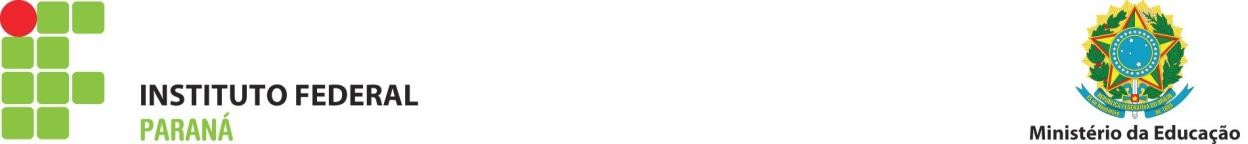 INSTRUÇÕES PARA PREENCHIMENTO GUIA DE RECOLHIMENTO – GRUPara imprimir a GRU acesse:https://consulta.tesouro.fazenda.gov.br/gru/gru_simples.aspPREENCHIMENTOUnidade Gestora (UG ): anotar o código 158009 Gestão: anotar o código 26432Nome da Unidade: Instituto Federal de Educação, Ciência e Tecnologia do ParanáCódigo de recolhimento: 28883-7Descrição do Recolhimento: Taxa de Inscrição em Concurso PúblicoNúmero de Referência: 151054 Competência: (11/2020)Vencimento: (23/11/2020) (último dia da data de inscrição)CNPJ ou CPF do Contribuinte: (Preencher com o número de seu CPF)Nome do Contribuinte / Recolhedor: (Preencher com seu nome)( = )Valor Principal: R$ 47,00 (quarenta e sete reais) para cargos de 40 horas/semanais.( - )Descontos / Abatimentos: não preencher( - )Outras Deduções: não preencher( + )Mora / Multa: não preencher( + )Juros / Encargos: não preencher( + )Outros Acréscimos: não preencher( = )Valor Total (*): repetir o valor da taxaSelecione uma opção de geração: selecione a opção de preferênciaSelecione o botão Emitir GRU